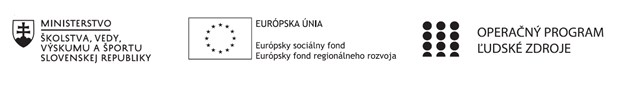 Správa o činnosti pedagogického klubu Príloha:Prezenčná listina zo stretnutia pedagogického klubuPokyny k vyplneniu Správy o činnosti pedagogického klubu:Prijímateľ vypracuje správu ku každému stretnutiu pedagogického klubu samostatne. Prílohou správy je prezenčná listina účastníkov stretnutia pedagogického klubu. V riadku Prioritná os – VzdelávanieV riadku špecifický cieľ – uvedie sa v zmysle zmluvy o poskytnutí nenávratného finančného príspevku (ďalej len "zmluva o NFP")V riadku Prijímateľ -  uvedie sa názov prijímateľa podľa zmluvy o poskytnutí nenávratného finančného príspevku V riadku Názov projektu -  uvedie sa úplný názov projektu podľa zmluvy NFP, nepoužíva sa skrátený názov projektu V riadku Kód projektu ITMS2014+ - uvedie sa kód projektu podľa zmluvy NFPV riadku Názov pedagogického klubu (ďalej aj „klub“) – uvedie sa  názov klubu V riadku Dátum stretnutia/zasadnutia klubu -  uvedie sa aktuálny dátum stretnutia daného klubu učiteľov, ktorý je totožný s dátumom na prezenčnej listineV riadku Miesto stretnutia  pedagogického klubu - uvedie sa miesto stretnutia daného klubu učiteľov, ktorý je totožný s miestom konania na prezenčnej listineV riadku Meno koordinátora pedagogického klubu – uvedie sa celé meno a priezvisko koordinátora klubuV riadku Odkaz na webové sídlo zverejnenej správy – uvedie sa odkaz / link na webovú stránku, kde je správa zverejnenáV riadku  Manažérske zhrnutie – uvedú sa kľúčové slová a stručné zhrnutie stretnutia klubuV riadku Hlavné body, témy stretnutia, zhrnutie priebehu stretnutia -  uvedú sa v bodoch hlavné témy, ktoré boli predmetom stretnutia. Zároveň sa stručne a výstižne popíše priebeh stretnutia klubuV riadku Závery o odporúčania –  uvedú sa závery a odporúčania k témam, ktoré boli predmetom stretnutia V riadku Vypracoval – uvedie sa celé meno a priezvisko osoby, ktorá správu o činnosti vypracovala  V riadku Dátum – uvedie sa dátum vypracovania správy o činnostiV riadku Podpis – osoba, ktorá správu o činnosti vypracovala sa vlastnoručne   podpíšeV riadku Schválil - uvedie sa celé meno a priezvisko osoby, ktorá správu schválila (koordinátor klubu/vedúci klubu učiteľov) V riadku Dátum – uvedie sa dátum schválenia správy o činnostiV riadku Podpis – osoba, ktorá správu o činnosti schválila sa vlastnoručne podpíše.Príloha správy o činnosti pedagogického klubu                                                                                             PREZENČNÁ LISTINAMiesto konania stretnutia: Základná škola s materskou školou, Skalité - Kudlov č. 781Dátum konania stretnutia:  25.06.2020Trvanie stretnutia: od...13:00...hod	do..16:00...hod	Zoznam účastníkov/členov pedagogického klubu:Meno prizvaných odborníkov/iných účastníkov, ktorí nie sú členmi pedagogického klubu  a podpis/y:Prioritná osVzdelávanieŠpecifický cieľ1.1.1 Zvýšiť inkluzívnosť a rovnaký prístup ku kvalitnému vzdelávaniu a zlepšiť výsledky a kompetencie detí a žiakovPrijímateľZákladná škola s materskou školou, Skalité - Kudlov č. 781Názov projektuCesta k úspechu cez rozvoj kompetencií žiakov ZŠ s MŠ Skalité - KudlovKód projektu  ITMS2014+312011Q897Názov pedagogického klubu Klub prírodovedných predmetovDátum stretnutia  pedagogického klubu25.06.2020Miesto stretnutia  pedagogického klubuZákladná škola s materskou školou, Skalité - Kudlov č. 781Meno koordinátora pedagogického klubuMgr. Gabriela TomicováOdkaz na webové sídlo zverejnenej správywww.zskskalite.edupage.orgManažérske zhrnutie:Krátka  anotácia – priebežná  diagnostika a zhodnoteniu práce pedagogického klubu za školský rok. Kľúčové slová – zhodnotenie práce, plnenie plánuManažérske zhrnutie:Krátka  anotácia – priebežná  diagnostika a zhodnoteniu práce pedagogického klubu za školský rok. Kľúčové slová – zhodnotenie práce, plnenie plánuHlavné body, témy stretnutia, zhrnutie priebehu stretnutia: Každý vyučujúci klubu prírodovedná gramotnosť zhodnotil prácu svojho predmetu. Hodnotenie vychádzalo za obdobie do 13.3.2020. Od tohto dňa vyučovanie extra hodín sa neuskutočňovalo dištančnou formou. V každom predmete prebehla v 1.polroku vstupná diagnostika prírodovednej gramotnosti. Vyučovanie prebiehalo v rámci plnenia plánov extrahodín.Zhodnotenie práce vyučujúcimi klubu:Diskusia: Každý vyučujúci plnil stanový plán extra hodín, neodučenú časť / z dôvodu zatvorenia škôl na území SR spôsobených COVID-19/prírodovednej gramotností sa presunie do  nasledujúceho školského roku. Vedúca PK poďakovala prítomným za spoluprácu v školskom roku 2019/2020.Hlavné body, témy stretnutia, zhrnutie priebehu stretnutia: Každý vyučujúci klubu prírodovedná gramotnosť zhodnotil prácu svojho predmetu. Hodnotenie vychádzalo za obdobie do 13.3.2020. Od tohto dňa vyučovanie extra hodín sa neuskutočňovalo dištančnou formou. V každom predmete prebehla v 1.polroku vstupná diagnostika prírodovednej gramotnosti. Vyučovanie prebiehalo v rámci plnenia plánov extrahodín.Zhodnotenie práce vyučujúcimi klubu:Diskusia: Každý vyučujúci plnil stanový plán extra hodín, neodučenú časť / z dôvodu zatvorenia škôl na území SR spôsobených COVID-19/prírodovednej gramotností sa presunie do  nasledujúceho školského roku. Vedúca PK poďakovala prítomným za spoluprácu v školskom roku 2019/2020.Závery a odporúčania: Presun častí plánov do nasledujúceho školského roku.Závery a odporúčania: Presun častí plánov do nasledujúceho školského roku.Vypracoval (meno, priezvisko)Mgr. Gabriela TomicováDátumPodpisSchválil (meno, priezvisko)Mgr. Ľubica SerafinováDátumPodpisPrioritná os:VzdelávanieŠpecifický cieľ:1.1.1 Zvýšiť inkluzívnosť a rovnaký prístup ku kvalitnému vzdelávaniu a zlepšiť výsledky a kompetencie detí a žiakovPrijímateľ:Základná škola s materskou školou, Skalité - Kudlov č. 781Názov projektu:Cesta k úspechu cez rozvoj kompetencií žiakov ZŠ s MŠ Skalité - KudlovKód ITMS projektu:312011Q897Názov pedagogického klubu:Klub prírodovedných predmetovč.Meno a priezviskoPodpisInštitúcia1.Mgr. Marta LajčákováZákladná škola s materskou školou Skalité-Kudlov2.Mgr. Alojzia ČarneckáZákladná škola s materskou školou Skalité-Kudlov3.PaedDr. Renáta KoperováZákladná škola s materskou školou Skalité-Kudlov4.Mgr. Martina ChovaňákováZákladná škola s materskou školou Skalité-Kudlov5.Mgr. Dušan KotyraZákladná škola s materskou školou Skalité-Kudlov6.Mgr. Jana PrašilováZákladná škola s materskou školou Skalité-Kudlov7.Mgr. Barbora JargašováZákladná škola s materskou školou Skalité-Kudlov8.Mgr. Gabriela TomicováZákladná škola s materskou školou Skalité-Kudlovč.Meno a priezviskoPodpisInštitúcia